Editing PackageProve Me Wrong Task 1 Y 3/4Editing for impactCommissioned by The PiXL Club Ltd.November 2019 © Copyright The PiXL Club Limited, 2019Editing for impact Task 1 1.  Read the extract below.The weather had got worse and they were now riding through a bad snowstorm. The strong wind was blowing in his face and the cold wind chilled his face while the flying snow made it difficult to see. It was important that he got back to the camp before it turned into night. The dogs seemed to know this too. They pulled with more need.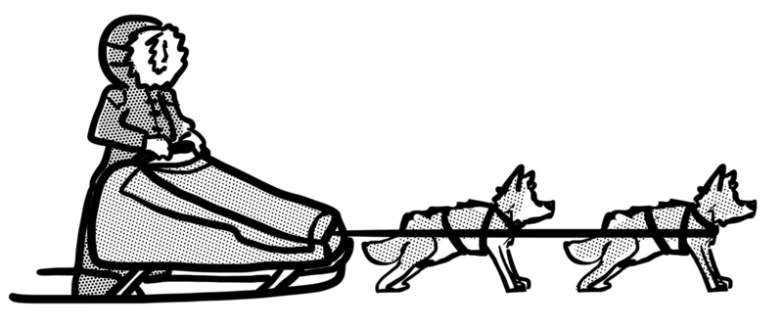 2.  After reading the extract, check for the following aspects and underline them: Check if there are any words that could be improved. Check whether the pronouns and conjunctions help the text to flow.Check that the tense is consistent.Identify places where the sentence lengths could be improved.3. Complete the grid below.4. Rewrite the extract, making the amendments which you have identified in the grid above. ______________________________________________________________________________________________________________________________________________________________________________________________________________________________________________________________________________________________________________________________________________________________________________________________________________________________________________________________________________________________________________________________________________________________________________________________________________________________________________________________________________________________________________________________________________________________________________List words that could be improved. Identify places where pronouns or conjunctions could be improved.Identify any problems with the tense.Identify where sentence lengths could be improved. 